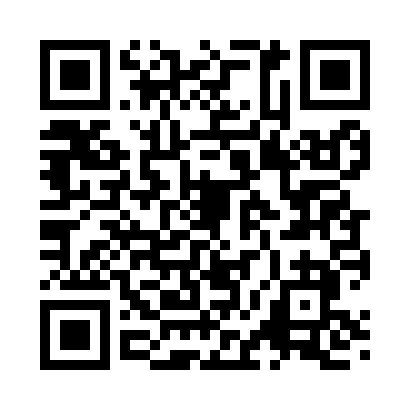 Prayer times for Marietta, Alabama, USAMon 1 Jul 2024 - Wed 31 Jul 2024High Latitude Method: Angle Based RulePrayer Calculation Method: Islamic Society of North AmericaAsar Calculation Method: ShafiPrayer times provided by https://www.salahtimes.comDateDayFajrSunriseDhuhrAsrMaghribIsha1Mon4:285:4712:514:307:559:142Tue4:285:4812:514:307:559:143Wed4:295:4812:524:307:559:144Thu4:295:4812:524:307:559:145Fri4:305:4912:524:307:559:146Sat4:305:4912:524:317:559:137Sun4:315:5012:524:317:549:138Mon4:325:5012:524:317:549:139Tue4:325:5112:524:317:549:1210Wed4:335:5112:534:317:549:1211Thu4:345:5212:534:317:539:1212Fri4:345:5212:534:327:539:1113Sat4:355:5312:534:327:539:1114Sun4:365:5412:534:327:529:1015Mon4:365:5412:534:327:529:1016Tue4:375:5512:534:327:529:0917Wed4:385:5512:534:327:519:0818Thu4:395:5612:534:327:519:0819Fri4:405:5612:534:327:509:0720Sat4:405:5712:544:327:509:0621Sun4:415:5812:544:337:499:0622Mon4:425:5812:544:337:499:0523Tue4:435:5912:544:337:489:0424Wed4:445:5912:544:337:489:0325Thu4:446:0012:544:337:479:0226Fri4:456:0112:544:337:469:0227Sat4:466:0112:544:337:469:0128Sun4:476:0212:544:337:459:0029Mon4:486:0312:544:337:448:5930Tue4:496:0312:544:337:448:5831Wed4:496:0412:534:327:438:57